                                Liceo José Victorino Lastarria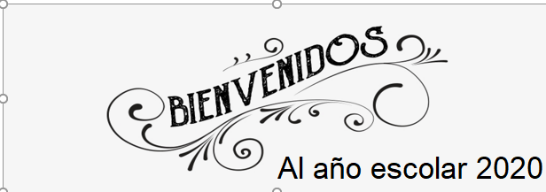                                                  Rancagua                           “Formando Técnicos para el mañana”Unidad Técnico-PedagógicaGUÍA DE TRABAJO A DISTANCIA SERVICIO COMEDORES III A,B		Profesara: SANDRA DIAZ BAEZAFecha: Semana del 30 de marzo al 03 de abril OA: Disponer los implementos, ornamentos y utensilios en comedores, bares y salones de acuerdo con las características del evento o servicio a entregar, aplicando principios estéticos de higiene y de calidadOBJETIVODE LAS CLASES: Identificar mantelería, utensilios, petit menage, cristalería, cubiertos, loza y sus usos dentro del comedorACTIVIDAD: identifica usos de implementos, ornamentos y utensilios utilizados en el comedor 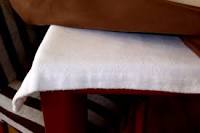 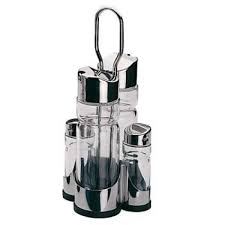 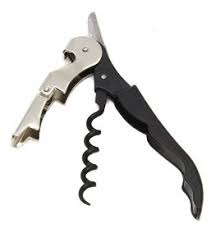 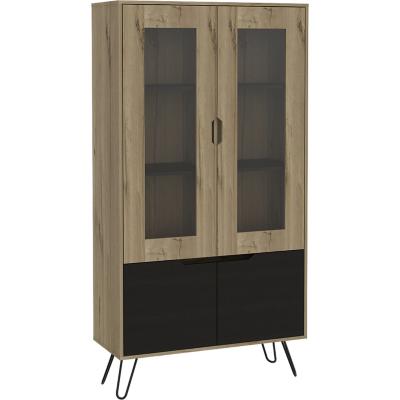 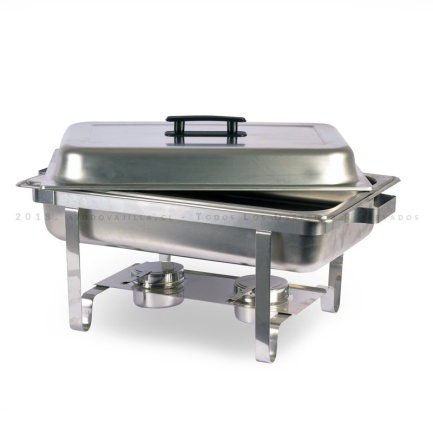 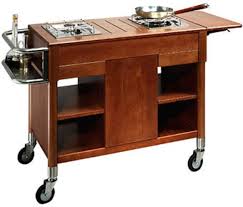 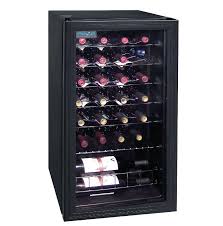 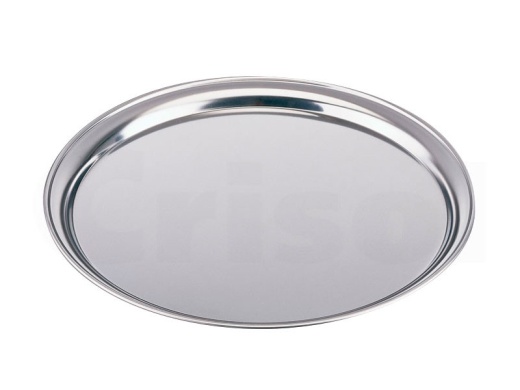 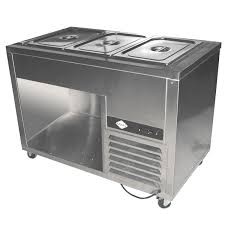 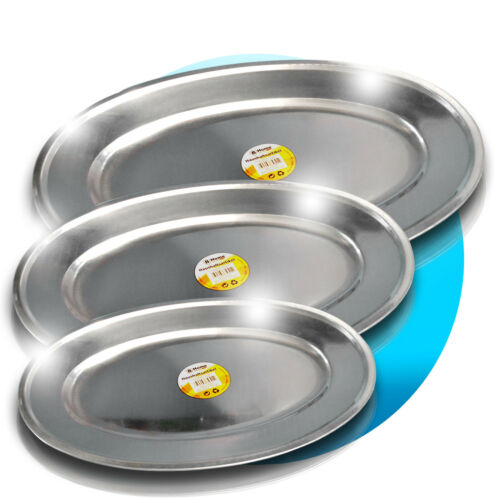  Deberá enviar al siguiente correo electrónico: sandradiazbaeza74@gmail.comCon dedicación  alcanzaras el éxito 